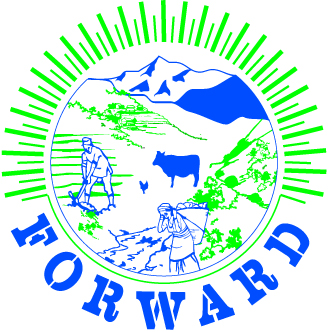 FORWARD Nepal’s Standard Job Application FormApplied Position:- Personal InformationEducation (Starting from most relevant)Training Relevant only (Duration, Name, Institution, date)Experience (Most recent first and relevant only): (Insert similar rows, if needed)Working experience (Most recent five in relevant field)List other jobs and short term consultancy service if any….. Month, …………. Title, organization and address, starting and end datePublication and Research (List relevant publication and research only)Professional Association and Exposure (List relevant inter/national workshop, seminar, conference and meeting)Your role, event name (in bold), organizer/s, venue (city & country), duration, end dateLanguages (Self-assessment: native, fluent, good, workable)Competency: Within 600 words, explain in the box below how you meet the criteria of the position; Explain succinctly how your academic background, skills, knowledge experience will suit to the required job.  Indicate your expected salary range: Motorbike driving license  Yes or NOReference: Provide three referees detail. Referee 1 must be current or recent supervisorDeclaration I hereby declare that the above information is being duly filled by me and are correct to best of my knowledge. I can provide evidences of the above information if so required. Signature							DateFirst NameMiddleSurnameSexDate of Birth (DD,MM,YYYY)Permanent AddressDistrictRural/ MunicipalityWardTolPermanent AddressCurrent Address, if differentDistrictRural/ MunicipalityWardTolCurrent Address, if differentContactPhoneMobileSkypeemailContactMarital StatusSingle:Married:Spouse, if applicableCitizenshipDriving license no.Blood Group:PANPassport numberDependent, If anyRelationDate of BirthName/SurnameName/SurnameDependent, If anyDependent, If anyDependent, If anyExact Title of DegreeCollege/ University with city and countryPassed Year and MonthSpecialization AreaExact Title of TrainingInstitutionDuration/ Month (Days)DateDateTheme of the trainingExact Title of TrainingInstitutionDuration/ Month (Days)StartingEndingTheme of the trainingExact Job titleOrganization and AddressSupervisor name and contact, emailDuration (Months)StartDD,MM,YYEndDD,MM,YYJob titleKey responsibility OrganizationTotal periodLanguageWritingListeningSpeakingReadingReferee 1Name:Job title:Referee 1Organization/Address:Contact number:Referee 1Email:Known since:Referee 2Name:Job title:Referee 2Organization/Address:Contact number:Referee 2Email:Known since:Referee 3Name:Job title:Referee 3Organization/Address:Contact number:Referee 3Email:Known since: